Your recent request for information is replicated below, together with our response.The total number of drivers caught exceeding the speed limit in Scotland, broken down by individual force areas for the years 2019, 2020, 2021, 2022 and 2023.The information sought is held by Police Scotland, but I am refusing to provide it in terms of section 16(1) of the Act on the basis that section 25(1) exemption applies. “Information which the applicant can reasonably obtain other than by requesting it […] is exempt information”.The information sought is publicly available: Crime data - Police Scotland 2. The number of drivers caught exceeding the speed limit in Scotland, broken down by speed limit within individual force areas for the years 2019, 2020, 2021, 2022 and 2023.3. The total number of drivers caught exceeding the speed limit in Scotland, broken down by age within individual force areas for the years 2019, 2020, 2021, 2022 and 2023.Unfortunately, I estimate that it would cost well in excess of the current FOI cost threshold of £600 to process your request.  I am therefore refusing to provide the information sought in terms of section 12(1) of the Act - Excessive Cost of Compliance. To explain, we cannot search crime reports based on the speed limit exceeded or the age of the accused meaning individual assessments of all reports would be required. If it would be of interest, we may be able to provide some information in relation to safety camera detected offences due to differing recording practises.If you require any further assistance, please contact us quoting the reference above.You can request a review of this response within the next 40 working days by email or by letter (Information Management - FOI, Police Scotland, Clyde Gateway, 2 French Street, Dalmarnock, G40 4EH).  Requests must include the reason for your dissatisfaction.If you remain dissatisfied following our review response, you can appeal to the Office of the Scottish Information Commissioner (OSIC) within 6 months - online, by email or by letter (OSIC, Kinburn Castle, Doubledykes Road, St Andrews, KY16 9DS).Following an OSIC appeal, you can appeal to the Court of Session on a point of law only. This response will be added to our Disclosure Log in seven days' time.Every effort has been taken to ensure our response is as accessible as possible. If you require this response to be provided in an alternative format, please let us know.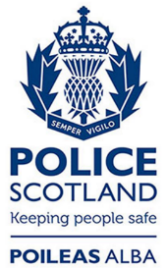 Freedom of Information ResponseOur reference:  FOI 24-0285Responded to:  05 February January 2024